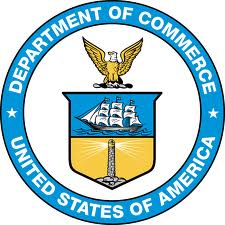 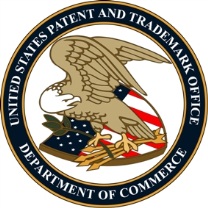 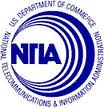 Green Paper RoundtableGrateful appreciation toLoyola Law SchoolJuly 29, 2014, 8:30 a.m. – 3:00 p.m.Loyola Law SchoolWalter J. Lack Reading Room919 Albany St.Los Angeles, CA  90015Webcast available at: https://new.livestream.com/uspto/roundtable3Phone Bridge – 1-800-369-3319, passcode - 19814398.30 – 9.00		Registration and administrative matters9:00 – 9:15		Opening statements and introductions9:15 – 10:15		Statutory damages 		Dennis Dreith			AFM & SAG-AFTRA Fund		George Borkowski		Recording Industry Association of America		Morgan Pietz			The Pietz Law Firm		Scott Burroughs		Doniger/Burroughs APC		Cheryl Hodgson		Hodgson Legal		Teri Karobonik		New Media Rights		Mitch Stoltz			Electronic Frontier Foundation		Rachel Stilwell		The Law Offices of Rachel Stilwell			Deborah Moore		Film Producer10:15 – 10:30		Contributions from observers at the event and onlinePhone Bridge – 1-800-369-3319, passcode - 198143910:30 – 11:00		Coffee Break11:00 – 12:15		The legal framework for the creation of remixes  
		Gerard Fox			Copyright Litigator		Dina LaPolt			LaPolt Law, P.C.		Arthur Neill			New Media Rights		Jennifer Rothman		Loyola Law School		Kenneth Freundlich		Freundlich Law		Jaia Thomas			The Law Office of Jaia Thomas		Helene Muddiman		Hollywood Elite ComposersOmolola Agbaje-Williams	Center for Commercial Law, Queen Mary Univ. of LondonTy Turley-Trejo	Brigham Young Univ. Copyright Licensing OfficeJay Cooper	Greenberg TraurigBetsy Rosenblatt	Organization for Transformative Works12:15 – 12:30		Contributions from observers at the event and onlinePhone Bridge –  1-800-369-3319, passcode - 198143912:30 – 1:30		LUNCH  1:30 – 2:30		The first sale doctrine in the digital environment		Ted Cohen			TAG Strategic		Steven Tepp			GIPC, U.S. Chamber of Commerce		Don Dennis			Law Firm of Don R. Dennis Jr.		Nissan Thomas                                  Law Offices of Nissan Thomas		Kari Douglas			Arbitech		Christian Troncoso		Entertainment Software Association		John Villasenor			UCLA		K. Christopher Branch		KC Branch Firm		Roberto Vazquez		Author		Catherine Bridge		Walt Disney 	2:30 - 2:45		Contributions from observers at the event and onlinePhone Bridge –  1-800-369-3319, passcode - 19814392:45 – 3:00		Closing Remarks	